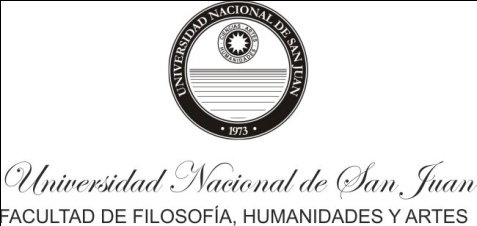                                                                                                            SAN JUAN, ……………………SEÑORA                                                                                                                                         DECANA                                                                                                                                      FACULTAD DE FILOSOFÍA, HUMANIDADES Y ARTES                                                                  S.____________________ / _________________________D.                                                           Me dirijo a Usted con el objeto de solicitar mi inscripción en el concurso convocado mediante Resolución Nº: ………………………………para cubrir un cargo de ………………………………………………………………………………..dedicación ………………………………………………………..                                                             Por medio de la presente declaro tener conocimiento de lo establecido en la Ordenanza Nº 24/90-CS  y sus modificatorias. Además, acepto que a través del correo electrónico: ….………………………………………………….. se realicen las notificaciones que correspondieran según la mencionada Ordenanza, admitiéndolo como medio fehaciente y suficientemente válido, comprometiéndome a realizar el correspondiente acuso de recibo del mismo..                                                        Saludo a Usted muy atentamente.……………………………………Firma……………………………………AclaraciónCONSTANCIA DE RECEPCION DE DOCUMENTACIÓN                                                                  (para expediente)                                                       Por la presente, se deja constancia de la documentación presentada por el/la postulante ……………………………………………… para el concurso de la Cátedra/Proyecto …………………………………………………………………………….Detalle de la Documentación:……………………………..                                                      …………………………….. Firma Dpto. de Concursos                                                                Firma del Postulante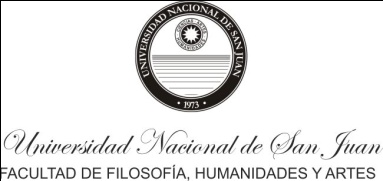 SOLICITUD DE INSCRIPCIÓNFACULTAD ………………………………………………………………………………………Concurso para el cargo de Profesor Ordinario Efectivo ………………….………………………Dedicación ………………………………………………………………………………………...Función Académica …………………………………………………………………………………………………………………………………………………………………………………….Nº de Resolución del Decanato que dispone el llamado a concurso ……………………………..APELLIDO: ………………………………………………………………………………………NOMBRE: ………………………………………………………………………………………DOCUMENTOS DE IDENTIDAD                                       LUGAR Y FECHA DE NACIMIENTOL.E Nº……………………………                                         Día: ……     Mes: ……Año: …………L.C Nº……………………………                                         País o Nación: …………………….D.N.I Nº………………………….                                         Provincia: …………………………PASAPORTE Nº…………………                                        Departamento – Partido: …………Cédula Extranjera ………………..                                         ……………………………………C.I Nº …………………………….                                         Localidad: ………………………..Policía ……………………………    ESTADO CIVIL ……………………………..                      Hijo de ……………………………Nombre del Cónyugue ………………………..                     y de ……………………………….DOMICILIO REAL                                                               CODIGO POSTAL ………………..Calle ……………………………………………..                Teléfono: …………………………..Número ……….. Piso ……….. Dpto …………..                 Celular: ……………………………Provincia ……………………..……….. Departamento-Partido: ……………………………..….Localidad: …………………………………………………………………………………………DOMICILIO LEGAL EN LA CIUDAD DE SAN JUAN       CODIGO POSTAL: ………………..Calle ………………………………………………..                Teléfono: ………………………….. Número…….…….. Piso ……….. Dpto …………..                 Celular: ……………………………TITULOS UNIVERSITARIOS OBTENIDOS (Indicando Facultad, Universidad y fecha en que han sido expedidos)ANTECEDENES DOCENTES (Indicando tareas desarrolladas, Institución, periodo y naturaleza de la designación).                                                                                   …………………………….                                                                                      FirmaANTECEDENTES CIENTIFICOS (Consignando publicaciones, cursos de especialización, conferencias, trabajos, etc.)ACTUACIÓN EN UNIVERSIDADES E INSTITUTOS NACIONALES, PROVINCIALES Y PRIVADOS, EN LA ADMINISTRACION PUBLICA, EN LA ACTIVIDAD PRIVADA, etc. (Indicando organismos, entidad, lapso y lugar)                                                                                            …………………………….                                                                                      FirmaPARTICIPACION EN CONGRESOS, JORNADAS, REUNIONES CIENTIFICAS, ARTISTICAS O TECNICAS.APORTES ORIGINALES EN EL EJERCICIO DE LA ESPECIALIDAD RESPECTIVARelacionados con las funciones concursadas:Otros:                                                                                            …………………………….                                                                                      Firma